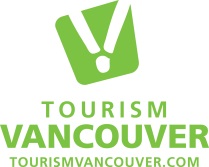 Memo to:	Tourism Vancouver MembersFrom:		Bob Lindsay, Chair, 		Owner, Lift Bar Grille View RestaurantDate:		May 4, 2015RE:		Notice of 112th  Annual General Meeting of Tourism Vancouver – June 22, 2015Please be notified that the 112th Annual General Meeting of the Metro Vancouver Convention & Visitors Bureau, doing business as Tourism Vancouver, is being held:		Thursday, June 22, 2015		2.00pm – 4.30pm		Location Pinnacle Hotel Vancouver HarbourfrontThe following business will be considered at this meeting:Presentation of the audited 2014 financial statements & appointment of auditorsReport of the Directors to the MembersPresentation of the 2015-2016 Board of DirectorsCall for further nominations.  A full slate of the nominees to the board of Tourism Vancouver as recommended by the Board of Directors is posted on the member’s intranet with their biographical information. If you wish to put forward another nomination, only Active Members in those specific Industry Classifications may nominate a qualified candidate for their Industry Classification. If you are nominating someone in the Director-At-Large Category, you can be from any industry classification. If you need further clarification please contact our Membership Department. Those considering letting their name stand for the board need to bring the most senior levels of experience and business acumen given the significant and complex issues our industry faces over the coming years. Please refer to the “Board Experience Profile 2015-2016” document.Nomination forms with the required five nominees are to be addressed as follows (deadline for further nominations is May 14, 2015 at 5:00 pm):		Michael CameronChair, Nominations Committee, Tourism 		Email:		chair@tourismvancouver.com		Or mail to:	, Thank you to the members who have put their names forward to sit on the Board of Directors for Tourism Vancouver.Posted to Tourism Vancouver Member net:		Proposed board slate for 2015-2016Biographical information of nominated directors	Nomination Forms & Board Experience Profile Information Sheet	Excerpt from Tourism Vancouver bylaws pertaining to the election of Directors